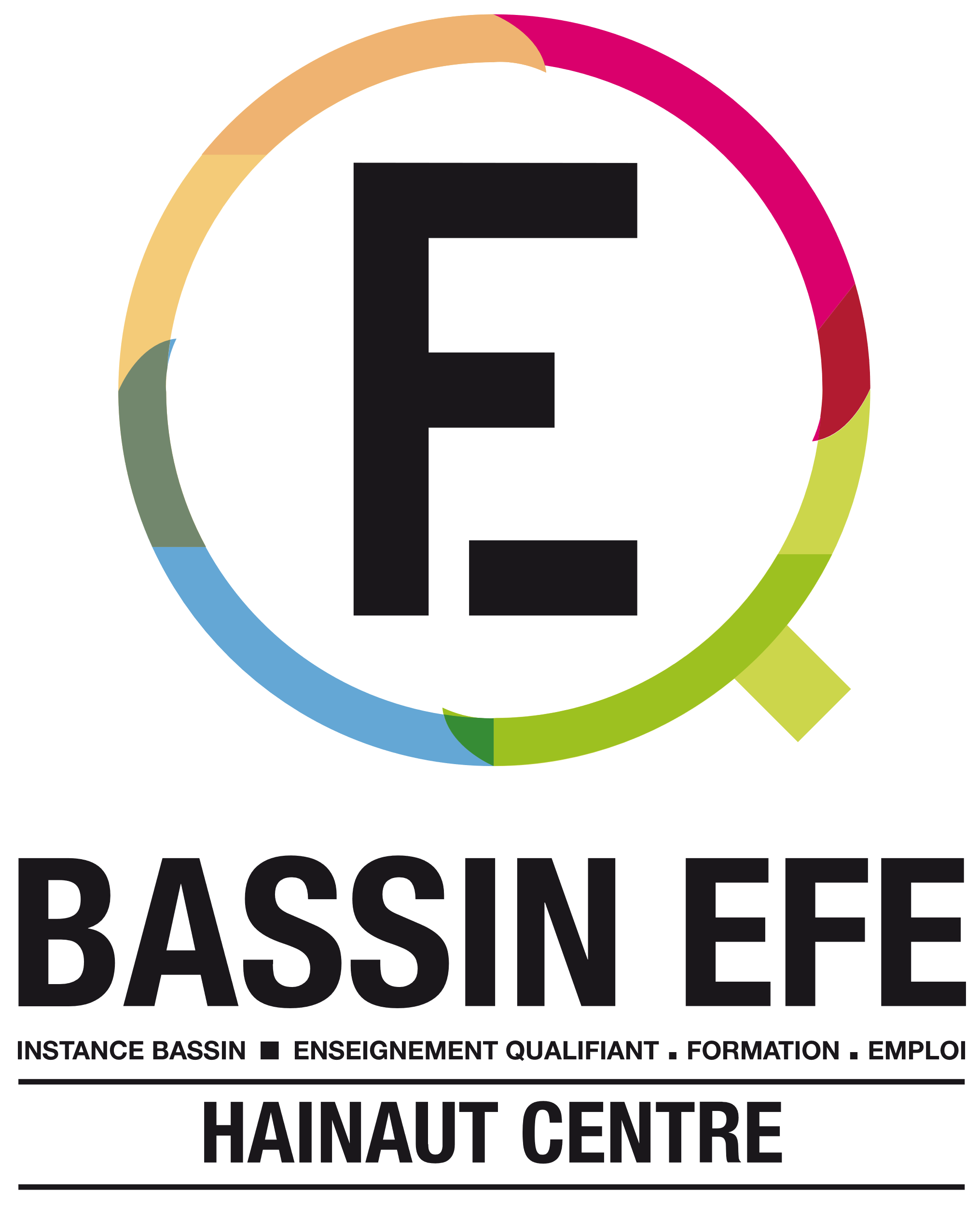 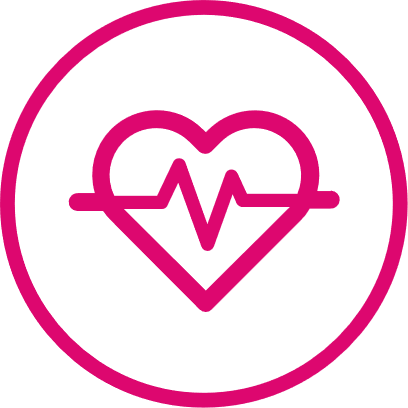 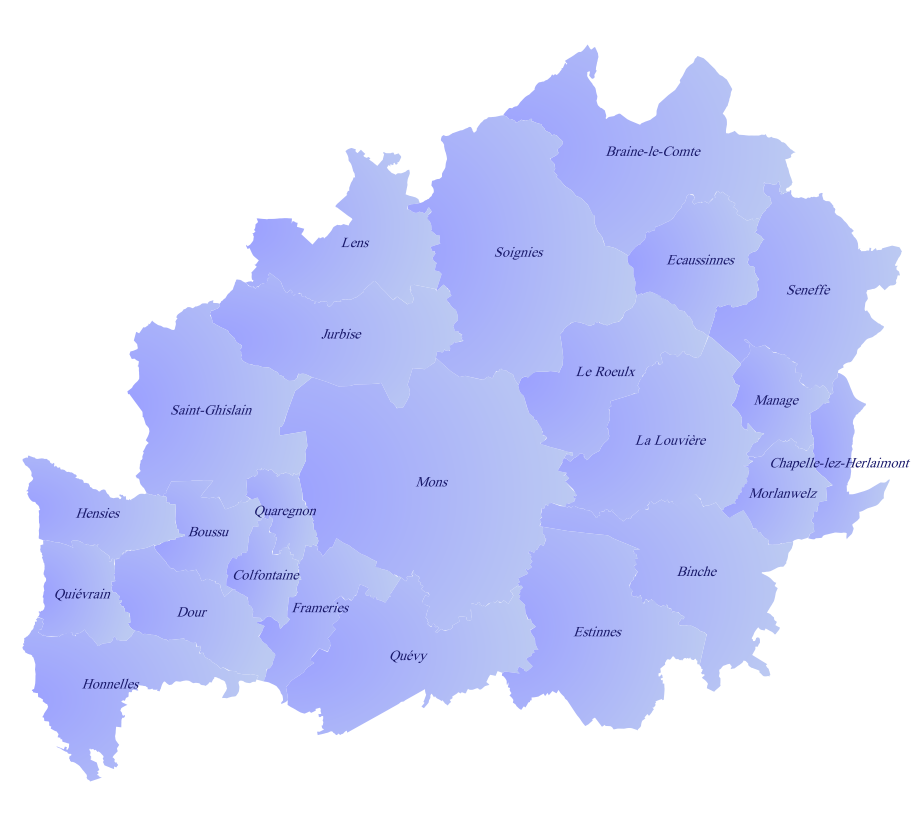 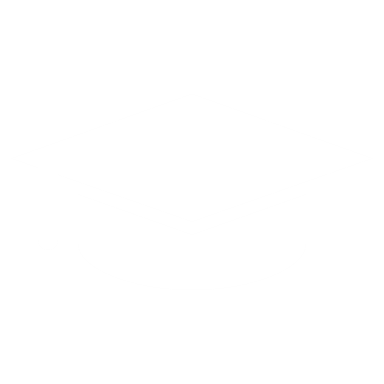 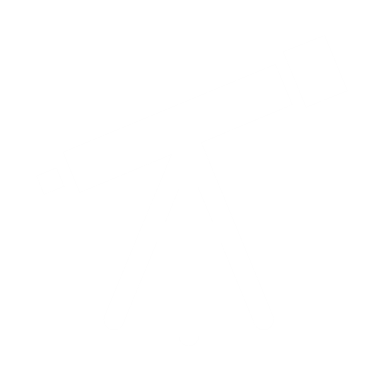 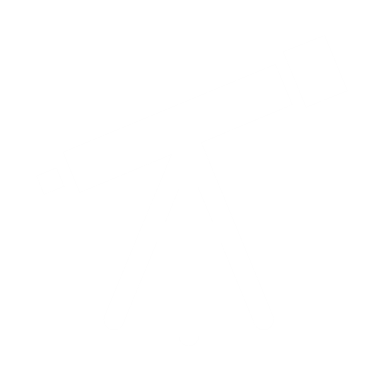 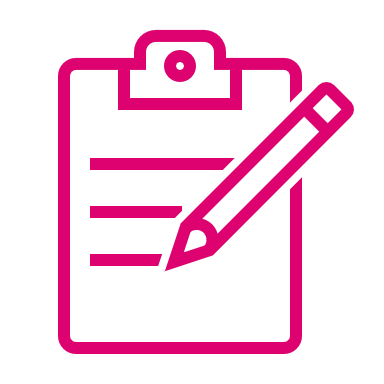 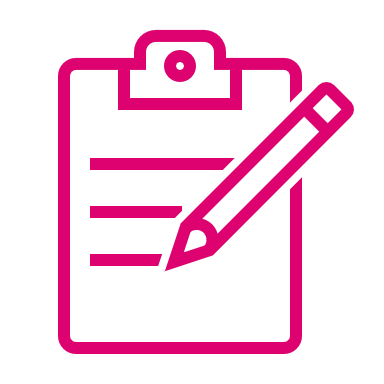 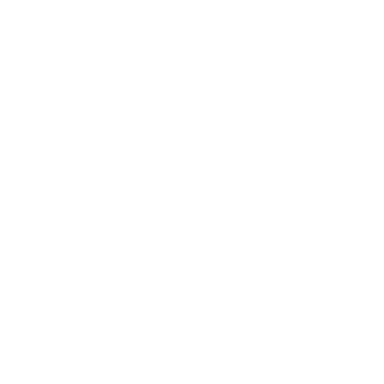 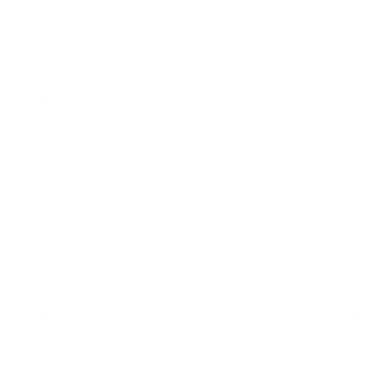 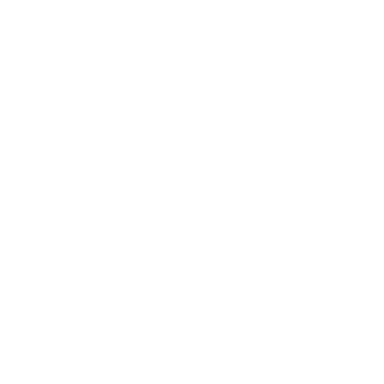 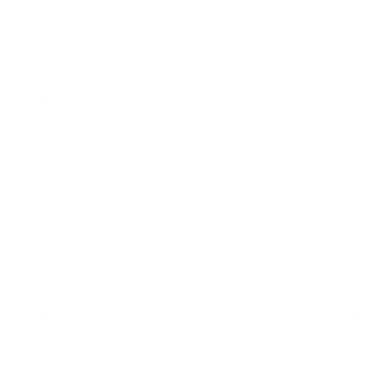 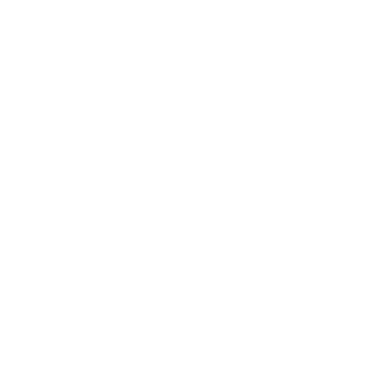 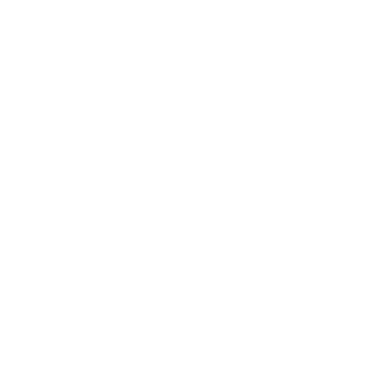 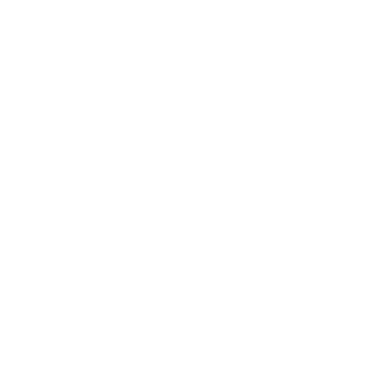 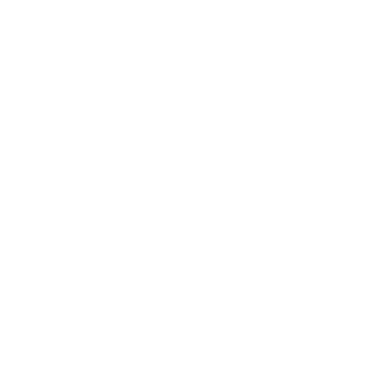 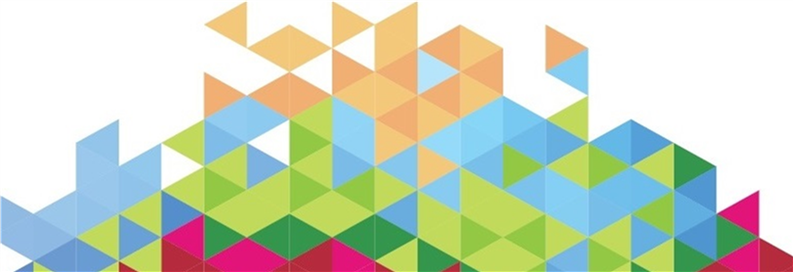 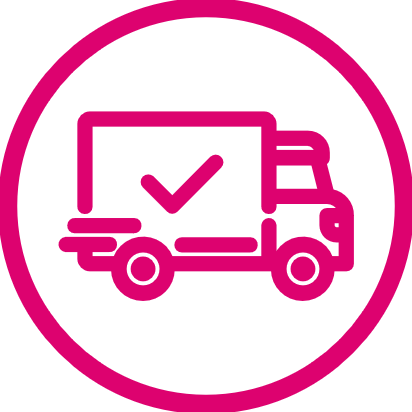 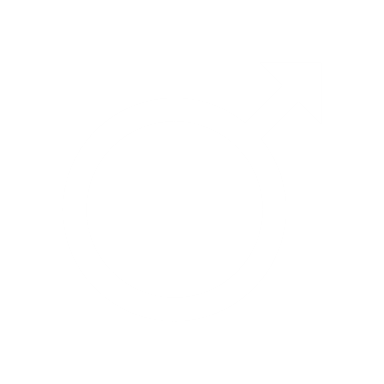 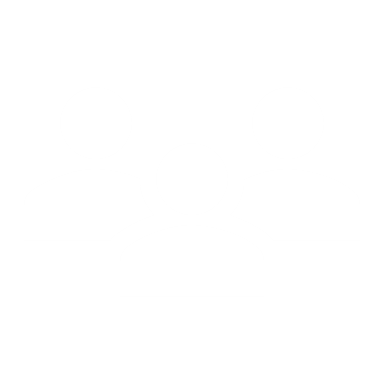 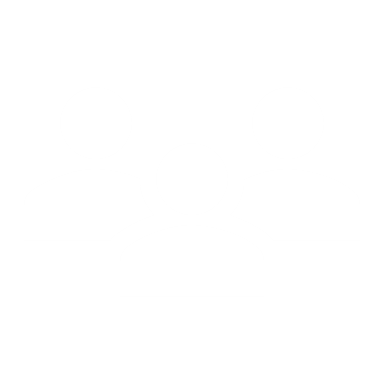 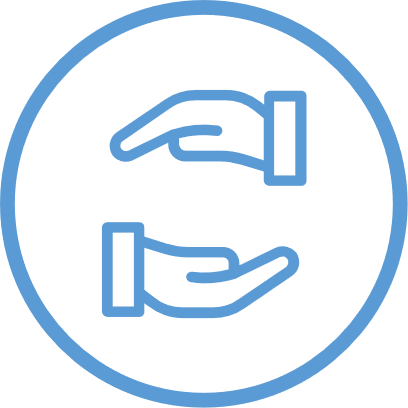 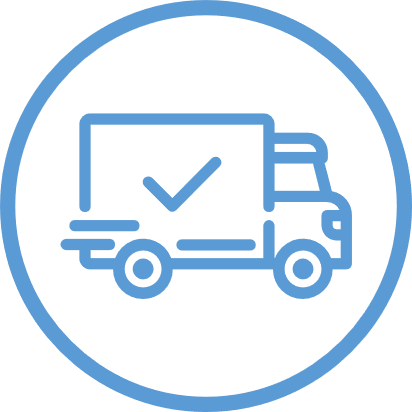 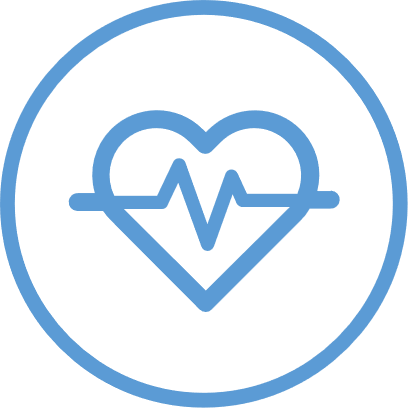 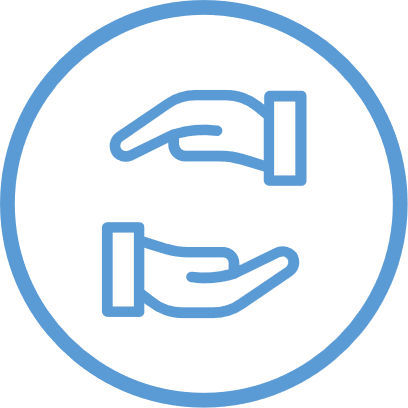 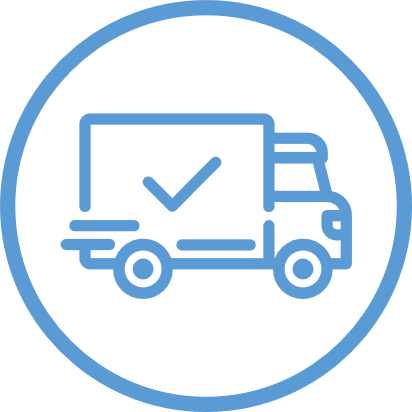 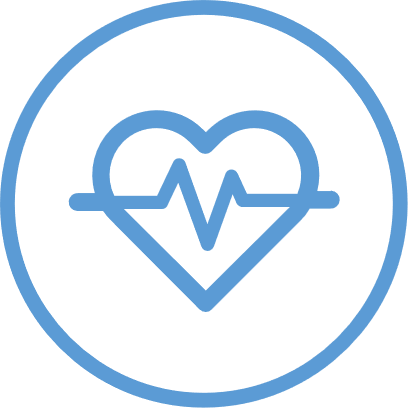 33 DEI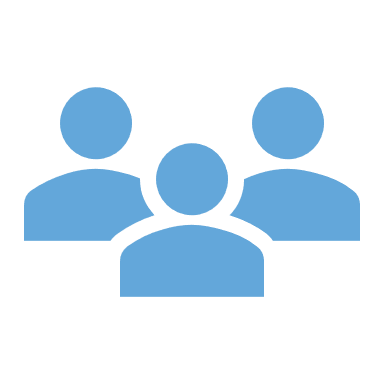             positionnés sur le métier d’amulancier-secouriste8 DEI sur 10 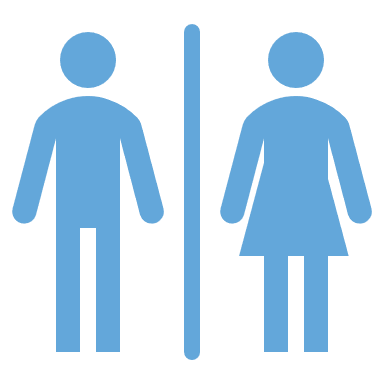         sont des hommes